                        FOYLE HOSPICE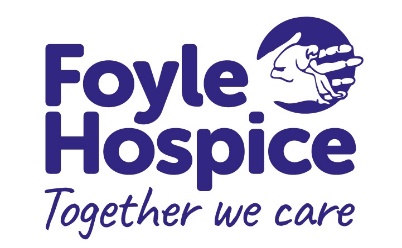                 WEEKLY DRAW                  STANDING ORDER FORMPlease Print Out, Complete, Sign, Date And Return To:Foyle Hospice Fundraising Dept., 61 Culmore Road, BT48 8JEYour Bank DetailsTo The Manager …………………………………………………………………………………Bank plc(Address) …………………………………………………………………………………………………….………………………………………………………………………..Postcode……….......................……Please pay Foyle Hospice via Danske Bank, 6 Shipquay Place Londonderry BT48 6DF Account No. 00002054 (95-06-76) the sum of:Your Personal DetailsTitle: Mr/Mrs/Miss/Ms* (please state)............................... First Name….....………….............................  Surname…………….....................................……….…Address…………………………………………………………………………………………………………………………………………………………………………………………Postcode………………….…….Tel No…………………………………Email Address ………………………………………………………Please tick the appropriate box:-       £4.34 monthly                 £13 quarterly              £26 half yearly	            £50 annuallyStarting on …………………………………………………..20………………………………………………Account No………………………………………………….Sort Code.…………………………………….Signature (1)…………………………………….............………………….Date……………………………Signature (2)…………………………………….............………………….Date……………………………Members of the draw must be 16 years or over.  Please confirm by ticking this box.